ПРАВИЛА БЕЗОПАСНОГО ПОВЕДЕНИЯ НА ВОДЕ1. Если что-то произошло в воде, никогда не пугайся и не кричи. Во время крика в твои легкие может попасть вода, а это как раз и есть самая большая опасность.2.Не плавай в одиночку: в случае опасности товарищ поможет тебе.3.Не следует плавать сразу после еды.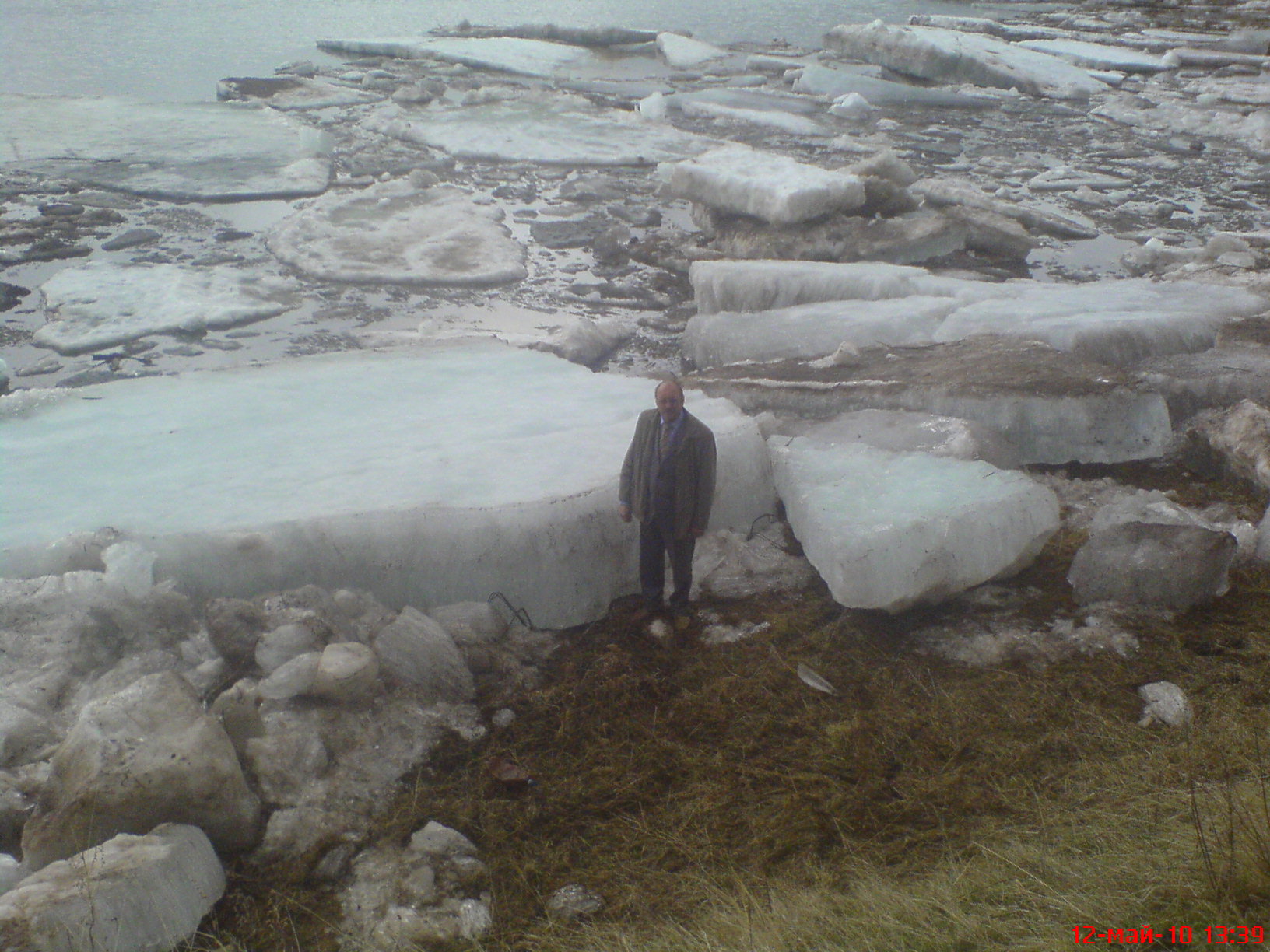 4.Не балуйтесь в воде, не деритесь, не устраивайте шумную возню.5.Не плавайте в незнакомом месте без взрослых.6.Не ныряйте в незнакомом месте.7.Не плавайте в очень холодной воде.8.Не плавайте в грязной воде.ЕСЛИ ВЫ НАЧИНАЕТЕ ТОНУТЬ:При судороге ног:-позовите находящихся поблизости людей на помощь;-постарайтесь глубоко вдохнуть воздух, расслабиться и свободно погрузиться в воду лицом вниз;-возьмитесь двумя руками под водой за голень сведенной ноги, с силой согните колено, а затем выпрямите ногу с помощью рук, делая это несколько раз, пока можете задерживать дыхание;-при продолжении судорог до боли щипайте пальцами мышцу, попросите спасающих вас людей поднырнуть и укусить вас за нее;-после прекращения судорог смените стиль плавания или некоторое время полежите на спине, массируя руками ногу, затем медленно плывите к берегу.Вы захлебнулись водой:-не паникуйте, постарайтесь развернуться спиной к волне;-прижмите согнутые в локтях руки к нижней части груди и сделайте несколько резких выдохов, помогая себе руками;-затем очистите от воды нос и сделайте несколько глотатель ных движений;-восстановив дыхание, ложитесь на живот и двигайтесь к берегу;-при необходимости позовите людей на помощь.ВЫ УВИДЕЛИ ТОНУЩЕГО ЧЕЛОВЕКА:привлеките внимание окружающих громким криком «Человек тонет!», вызовите «Скорую помощь» и, скинув одежду и обувь, доплывите до утопающего;спасательный круг, резиновую камеру или надувной матрас кидайте в воду по возможности ближе к утопающему;если человек находится в воде вертикально или лежит на животе, подплывите к нему сзади и за волосы (либо, просунув руку под подбородок) приподнимите ему голову, перевернув на спину, чтобы лицо находилось над водой;если человек лежит на спине, подплывайте со стороны головы;не давайте утопающему схватить вас за руку или за шею - поднырните под него и слегка ударьте снизу по подбородку, развернув спиной к себе;при погружении человека на дно оглянитесь вокруг, запомните ориентиры на берегу, чтобы течение не отнесло вас от места погружения, затем начинайте под водой искать утонувшего;при обнаружении тела возьмите его за волосы и, резко оттолкнувшись от дна, всплывайте на поверхность;если утонувший не дышит, прямо в воде сделайте ему несколько вдохов «изо рта в рот» и, подхватив его одной рукой за подбородок, плывите к берегу.ОКАЗАНИЕ ПЕРВОЙ МЕДИЦИНСКОЙ ПОМОЩИ: Паралич дыхательного центра наступает через 4-6 минут после погружения под воду, а сердечная деятельность может сохраняться до 15 минут. Поэтому мероприятия первой помощи должны выполняться быстро!При попадании жидкости в дыхательные пути:-положите пострадавшего животом на согнутое колено;-проведите очистку от слизи, слюны носовой полости и носоглотки;-путем сдавливания грудной клетки удалите воду, попавшую в дыхательные пути;-после этого пострадавшего уложите на спину и при отсутствии дыхания или сердечной деятельности проведите искусственное дыхание и непрямой массаж сердца.Мы будем благодарны, если Вы найдете время ознакомиться с этой Памяткой и особенно признательны, если Вы ознакомите с нею Ваших родных, близких, друзей и знакомых. Если Вам понадобится какая-нибудь дополнительная информация или у Вас появятся предложения или замечания, Вы всегда можете обратиться:телефонЕДИНОЙ ДЕЖУРНО- ДИСПЕТЧЕРСКОЙ СЛУЖБЫАдминистрации Нижнеилимского района8 (39566) 3-23-30Комиссия по ЧС и ПБ Администрации Семигорского муниципального образованияЧТО ДЕЛАТЬ ПРИ НАВОДНЕНИИБЕЗОПАСНОСТЬ НА ВОДЕ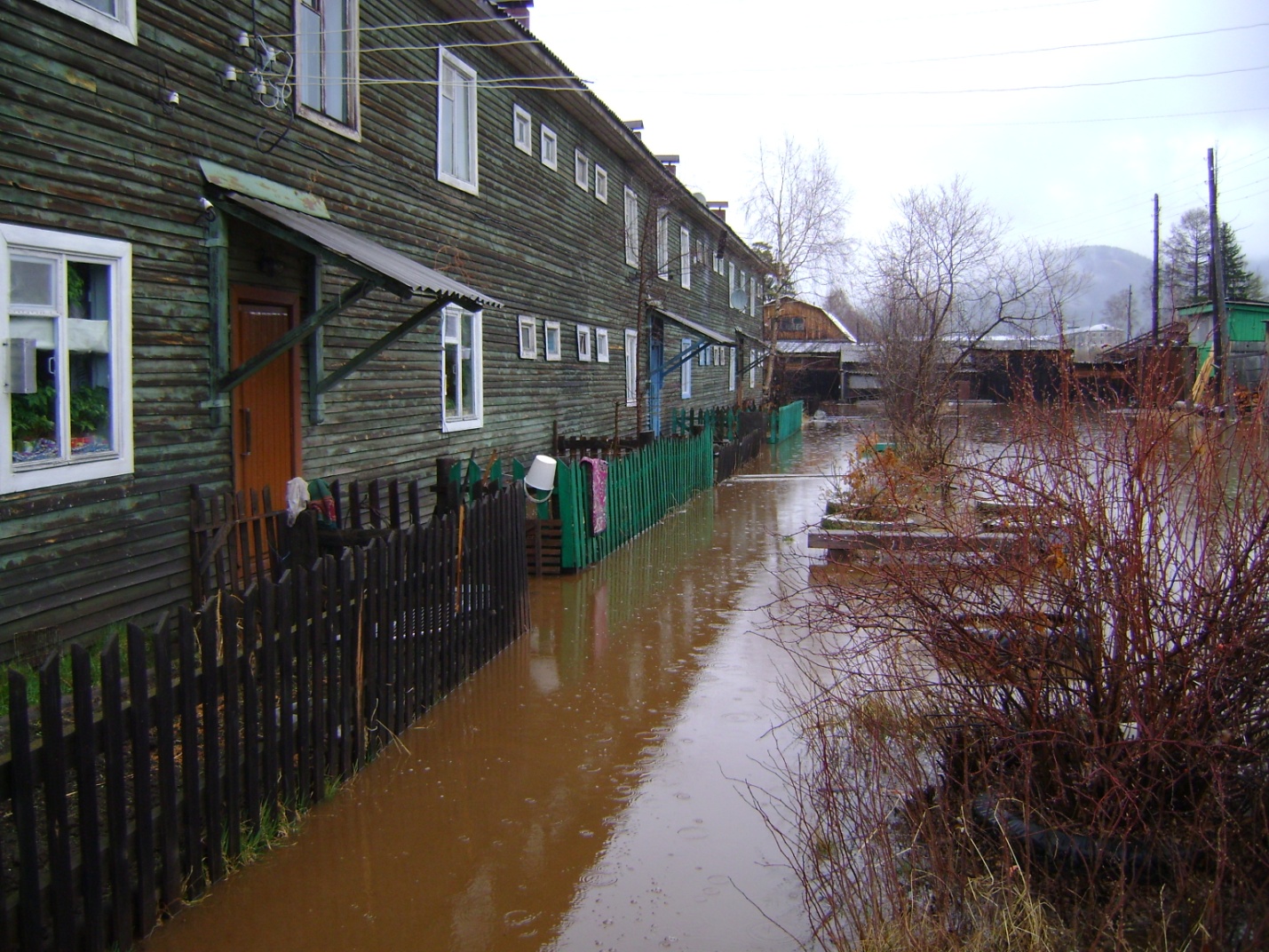 Что делать, если вы получили сигнал 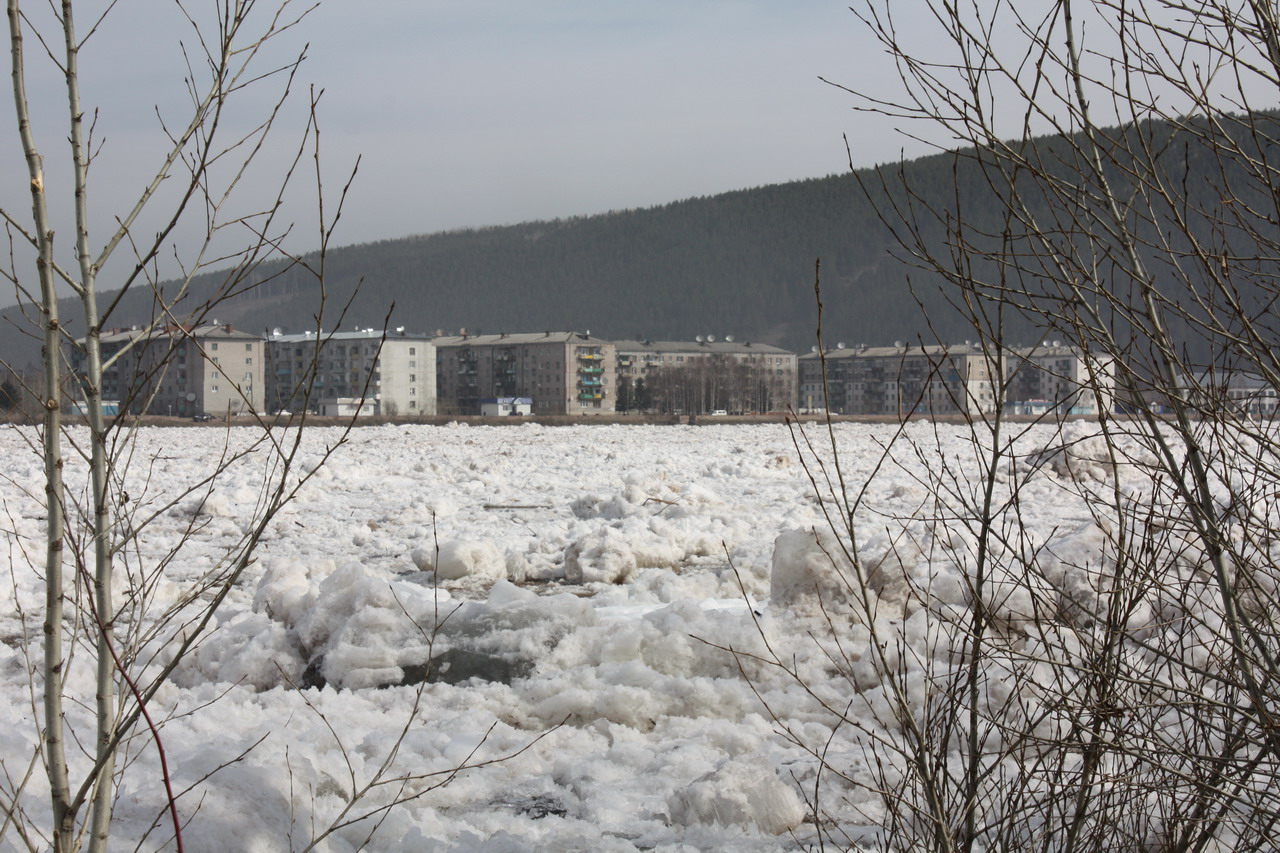 об угрозе наводненияЕсли ваш район часто страдает от наводнений, изучите и запомните границы возможных зон затопления, а также возвышенные, редко затапливаемые места, расположенные в непосредственной близости от мест проживания, а также кратчайшие пути движения к ним.Запомните места хранения лодок, плотов и строительных материалов для изготовления необходимых подручных плавсредств. Заранее составьте перечень документов, имущества и медикаментов, которые необходимо вывезти при эвакуации в первую очередь.Уложите в специальный чемодан или рюкзак ценности, необходимые теплые вещи, запас продуктов, воды, а также медикаменты. Подготовьте лодки (например, залейте водой, чтобы они не рассохлись) и другие плавсредства. Обязательно привяжите лодки и плоты веревками к дому (желательно повыше), чтобы их не унесло.При получении сигнала об угрозе наводнения:отключите воду и электричество;потушите горящие печи отопления;если позволяет время, перенесите на верхние этажи зданий (чердаки) ценные предметы и вещи, поднимите туда же запас пресной воды и долго хранящиеся консервированные продукты питания;уберите в безопасное место сельскохозяйственный инвентарь, закопайте, укройте удобрения и отходы;подготовьте к удару стихии свой дом: закройте все окна и двери на первом этаже, при необходимости и наличии временизабейте их досками или фанерой, чтобы не разбились окна;возьмите с собой личные документы, помещенные в непромокаемый пакет, деньги и ценности, медицинскую аптечку, комплект верхней одежды и обуви по сезону, постельное белье и туалетные принадлежности, а также трехдневный запас продуктов питания (вещи и продукты лучше всего уложить в чемоданы, рюкзаки или сумки);прибудьте к установленному сроку на сборный эвакуационный пункт для регистрации и отправки в безопасный район.При внезапном наводнении необходимо:-	не паниковать и не терять самообладание;-как можно быстрее занять ближайшее безопасное возвышенное место и быть готовым к эвакуации по воде, в том числе при помощи подручных плавсредств;если это невозможно, поднимитесь на верхний этаж или чердак дома;при подъеме воды следует забраться на крышу, а при еерезком прибытии - на "конек" крыши;детей и больных, ослабленных и замерзших людей, привяжите к себе или крепким частями крыши, например, к печной трубе.забираться на деревья, столбы и сомнительной прочности строения нельзя. Они могут быть подмыты потоками воды, и упасть;чтобы привлечь внимание спасателей, постоянно подавайте сигнал бедствия: в светлое время суток можно повесить на высоком месте белое или цветное полотнище, а в ночное время подавайте световые сигналы;до прибытия помощи оставайтесь на верхних этажах и крышах зданий и других возвышенных местах;самостоятельную эвакуацию можно проводить только в случае необходимости оказания неотложной медицинской помощи пострадавшим, отсутствия продуктов питания, ухудшения обстановки или потери уверенности в получении помощи со стороны;для самостоятельной эвакуации желательно использовать личные лодки или катера, плоты из бревен и других подручных материалов.После спада воды необходимо:осторожно обследовать дом и проверить, нет ли угрозы его обрушения;при осмотре внутренних комнат не рекомендуется использовать спички или свечи в качестве источника света из-за возможного присутствия в воздухе бытового газа (для этого лучше всего подойдет электрический фонарик);остерегаться порванных или провисших электрических проводов.Помните, что до проверки специалистами состояния электрической сети включать электроприборы категорически запрещаетсяО поврежденных или разрушенных водопроводных и канализационных магистралях немедленно сообщите в соответствующие коммунальные службы и организации. Попавшие в воду продукты питания категорически запрещается применять в пищу до проведения проверки санитарно-эпидемиологической службой и их термической обработки. Попавшие в зону затопления колодцы с питьевой водой необходимо осушить для их последующей дезинфекцииУважаемые граждане!Проведите мероприятия по страхованию строений и личного имущества от несчастных случаев!Осторожно, тонкий лед!Под весенними лучами солнца лед на водоемах становится рыхлым и непрочным. В это время выходить на его поверхность крайне опасно. Однако каждый год многие люди пренебрегают мерами предосторожности и выходят на тонкий весенний лед, тем самым, подвергая свою жизнь смертельной опасности.Это нужно знатьБезопасным для человека считается лед толщиною не менее 10 сантиметров в пресной воде и 15 сантиметров в соленой. В устьях рек и притоках прочность льда ослаблена. Лед непрочен в местах быстрого течения, бьющих ключей и стоковых вод, а также в районах произрастания водной растительности, вблизи деревьев, кустов и камыша.Если температура воздуха выше 0 градусов держится более трех дней, то прочность льда снижается на 25%. Прочность льда можно определить визуально: - лед голубого цвета - прочный, - белого - прочность его в 2 раза меньше, - серый, матово-белый или с желтоватым оттенком лед ненадежен.Если случилась беда Что делать, если вы провалились  в холодную воду:не паникуйте, не делайте резких движений, стабилизируйте дыхание.раскиньте руки в стороны и постарайтесь зацепиться за кромку льда, придав телу горизонтальное положение по направлению течения.попытайтесь осторожно налечь грудью на край льда и забросить одну, а потом и другую ноги на лед.если лед выдержал, перекатываясь, медленно ползите к берегу.ползите в ту сторону, откуда пришли - лед здесь уже проверен на прочность.Если нужна Ваша помощь:вооружитесь любой длинной палкой, доской, шестом или веревкой. Можно связать воедино шарфы, ремни или одежду.следует ползком, широко расставляя при этом руки и ноги и толкая перед собою спасательные средства, осторожно двигаться по направлению к полынье.остановитесь от находящегося в воде человека в нескольких метрах, бросьте ему веревку, край одежды, подайте палку или шест.осторожно вытащите пострадавшего на лед, и вместе ползком выбирайтесь из опасной зоны.ползите в ту сторону, откуда пришли.доставьте пострадавшего в теплое место. Окажите ему помощь: снимите с него мокрую одежду, энергично разотрите тело (до покраснения кожи) смоченной в спирте или водке суконкой или руками, напоите пострадавшего горячим чаем. -ни в коем случае не давайте пострадавшему алкоголь - в подобных случаях это может привести к летальному исходу.